РОДИТЕЛЯМ О СОЦИАЛЬНО-ПСИХОЛОГИЧЕСКОМ ТЕСТИРОВАНИИУважаемые родители обучающихся МАОУ «Гимназии №23»!Безусловно, вы - самые близкие и значимые люди для своих детей, вы беспокоитесь за их настоящее и будущее, - это здоровые эмоции, они заставляют действовать. Современный мир — это мир скоростей, мир стремительного темпа жизни, мир компьютерных технологий и новых возможностей, мир соблазнов и искушений. Жить в нем одновременно и интересно, и сложно.Многие подростки кидаются в крайности: то бросаются в погоню за удовольствиями, то переживают разочарования, доходящие порой до поведения с риском для жизни.Не только соблазны и искушения современного мира и общества могут нести опасности для подростка, но и его собственное поведение, часто неуправляемое и импульсивное. Тяга к рискованному поведению - это часть развития личности, взросления, период, когда еще недавний ребенок должен самостоятельно выйти из привычного, понятного круга семьи и встретиться с внешним миром.Подросток хочет стать самостоятельным, считая себя почти взрослым. Взрослым – значит таким, как… Родитель? Герой боевика? Взрослый хулиган во дворе? или иным? Вот и подростку трудно разобраться в моделях взрослости, демонстрируемых ему со всех сторон. Но  он точно знает, что быть взрослым – это в том числе позволять себе рискованное поведение.Выделяют 2 типа рискованного поведения:Первый — когда подросток рискует с целью получения позитивного опыта для дальнейшей самостоятельной жизни. Это рискованное поведение, помогающее развить определенные качества личности, преодолеть страхи, влиться в социум, добиваться поставленных целей (вступление в группы, клубы, волонтерские отряды, организация собственных социальных объединений, разделение своих чувств с друзьями, занятия спортом — с учетом безопасности, выбор занятий и заданий повышенной сложности в учебной деятельности, участие в кружках, научных клубах, в походах, квестах и др.)Второй — поведение, включающее виды деятельности, опасные для жизни и здоровья. К ним относятся употребление наркотиков, алкоголя, нарушение закона и т.д. В этом случае подростки могут искать или создавать ситуации явной угрозы для жизни: балансировать на краю крыши, перебегать рельсы перед близко идущим поездом, наносить вред своему телу, или провоцировать ситуации с риском для здоровья и жизни. С каждым разом поведение подростков становится более рискованным и опасным, негативные последствия такого поведения их не останавливают.Вы скажете, что это точно не про вашего ребенка! К сожалению, так думают 99% родителей! Увы, не существует никаких гарантий того, что взросление вашего ребенка обойдется без «второго» типа рискованного поведения. Что же необходимо знать родителю для того, чтобы разобраться в указанном вопросе?Факторы риска — социально-психологические условия, повышающие угрозу вовлечения в зависимое поведение и факторы защиты— обстоятельства, повышающие социально-психологическую устойчивость к воздействию факторов риска.Другими словами, ребенок должен научиться рисковать в пределах границ безопасных для жизни, приобретать важные навыки и уметь справляться с жизненными и психологическими проблемами. А задача родителей вовремя заметить, распознать, предотвратить включение ребенка в ситуации опасные для его жизни.С 2013 года во всех образовательных организациях Российской Федерации на основании Федерального закона № 120-ФЗ «О внесении изменений в отдельные законодательные акты Российской Федерации по вопросам профилактики незаконного потребления наркотических средств и психотропных веществ» (далее Закон) осуществляется процедура, направленная на раннее выявление незаконного потребления обучающимися образовательных организаций наркотических средств и психотропных веществ.В соответствии со статьей 53.4 Закона раннее выявление незаконного потребления наркотических средств и психотропных веществ включает в себя два этапа:социально-психологическое тестирование обучающихся в образовательной организации (далее СПТ);профилактические медицинские осмотры обучающихся (далее ПМО).С какой целью проводится СПТ обучающихся?СПТ позволяет оценить процесс становления личности обучающегося. Нормальное взросление и развитие – это достижение поставленных целей, получение образования и выход в самостоятельную жизнь. Однако этот процесс может нарушаться. СПТ позволяет вовремя заметить возникающие проблемы в развитии и предложить своевременную помощь обучающемуся и его семье.СПТ носит, прежде всего, профилактический характер, и призвано удержать подростков и молодежь от проб и потребления ПАВ.СПТ является необходимой мерой социального контроля и предупреждения распространения наркомании в подростковой и молодежной среде.С какого возраста проводится СПТ?В СПТ принимают участие лица, достигшие возраста 13 лет (с 7 класса) исключительно при наличии письменного добровольного информированного согласия одного из родителей (законного представителя). Согласие фиксирует разрешение вашему ребенку участвовать в тестировании, а также подтверждает вашу осведомленность о цели тестирования, его длительности и возможных результатах.Обучающиеся в возрасте 15 лет и старше дают добровольное информированное согласие на участие в социально-психологическом тестировании самостоятельно.Если ребенок обучается в 7 классе, но не достиг возраста 13 лет, он также может стать участником СПТ при наличии письменного добровольного информированного согласия одного из родителей.Что означает понятие «информированное добровольное согласие»?В России понятие «информированное добровольное согласие» получает легитимность с момента принятия «Основ Законодательства Российской Федерации об охране здоровья граждан» (1993 г.) и сохраняется в Федеральном законе от 21.11.2011 N 323-ФЗ «Об основах охраны здоровья граждан в Российской Федерации». Смысл, в котором используется это понятие в законе, раскрывается в IV разделе вышеупомянутого закона «ПРАВА И ОБЯЗАННОСТИ ГРАЖДАН В СФЕРЕ ОХРАНЫ ЗДОРОВЬЯ». Во-первых, с помощью этого понятия фиксируется «согласие на медицинское вмешательство» (статья 20). Во-вторых, провозглашается право пациента на информацию о состоянии своего здоровья, «в том числе сведения о результатах медицинского обследования, наличии заболевания, об установленном диагнозе и о прогнозе развития заболевания, методах оказания медицинской помощи, связанном с ними риске, возможных видах медицинского вмешательства, его последствиях и результатах оказания медицинской помощи» (статья 22), а также «право на получение достоверной и своевременной информации о факторах, способствующих сохранению здоровья или оказывающих на него (гражданина) вредное влияние» (статья 23).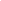 Не будет ли тестирование провоцировать интерес ребёнка к наркотикам?В 2019 году во всех образовательных организациях Российской Федерации была введена Единая методика СПТ обучающихся, разработанная и подготовленная к внедрению Департаментом государственной политики в сфере защиты прав детей Министерства просвещения Российской Федерации. Вопросы Единой методики не содержат информацию о каких-либо наркотических средствах и психотропных веществах.Могут ли быть негативные последствия по результатам СПТ?В соответствии с законодательством СПТ является строго конфиденциальным.Родителям и подросткам дается гарантия, что информация, предоставляемая в рамках профилактических мероприятий (тесты, программы, консультации и т.д.) будет дана в строгом соответствии с требованиями Федеральных законов «Об основных гарантиях прав ребёнка в Российской Федерации» от 24 июля 1998 г. № 124-ФЗ и «О защите детей от информации, причиняющей вред их здоровью и развитию» от 29 декабря 2010 г. № 436-ФЗ. Такую гарантию дает руководитель образовательной организации и несет за нее ответственность по закону.Личные данные ребенка кодируются. Конфиденциальность при проведении СПТ и хранении информированных согласий обеспечивает руководитель образовательной организации. Можно ли передать результаты СПТ третьим лица? Да, но только в том случае, если один из родителей или сам обучающийся, достигший возраста 15 лет, дал на то особое разрешение.По индивидуальным запросам родители и сами обучающиеся по достижении 15 лет имеют право быть ознакомленными с результатами тестирования у школьного психолога.Для чего это нужно и что дают результаты теста? Чтобы понять какие социально-психологические факторы не позволяют подростку преодолевать препятствия, возникающие на пути его личностного становления и развития, разработать индивидуальный профилактический маршрут, развить в дальнейшем механизмы психологической защиты. РЕЗУЛЬТАТЫ СПТ НЕ ЯВЛЯЮТСЯ ОСНОВАНИЕМ ДЛЯ ПРИМЕНЕНИЯ КАКИХ-ЛИБО МЕР ДИСЦИПЛИНАРНОГО НАКАЗАНИЯ!СПТ помогает выявить детей, употребляющих наркотические и/или психоактивные вещества?СПТ не выявляет конкретных подростков, употребляющих наркотические и психоактивные вещества. ОНО НЕ ЯВЛЯЕТСЯ ОСНОВАНИЕМ ДЛЯ ПОСТАНОВКИ КАКОГО-ЛИБО ДИАГНОЗА ВАШЕМУ РЕБЕНКУ!СПТ - это психодиагностическое обследование, позволяющее выявлять исключительно ПСИХОЛОГИЧЕСКИЕ ФАКТОРЫ РИСКА ВОЗМОЖНОГО ВОВЛЕЧЕНИЯ В ЗАВИСИМОЕ ПОВЕДЕНИЕ, связанные с дефицитом ресурсов психологической устойчивости личности.Уважаемые родители!Мы предлагаем вам включиться в работу по ранней профилактике вовлечения подростков в употребление наркотиков и просим вас дать согласие на участие ваших детей в СПТ.Нужно ли тестирование вам, вашей семье?ДА – если вы понимаете значимость проблемы и необходимость активных действий по предотвращению вовлечения ваших детей в наркопотребление.ДА — если вы испытываете чувство озабоченности или беспокойства в отношении своего ребенка.ДА — если вы активны и приветствуете профилактические меры в интересах Ваших детей!ПОМНИТЕ: ПРОБЛЕМУ ЛЕГЧЕ ПРЕДОТВРАТИТЬ, ЧЕМ СПРАВИТЬСЯ С НЕЙ!!!СДЕЛАЙТЕ ВЫБОР В ПОЛЬЗУ СВОЕГО РЕБЕНКА!!!